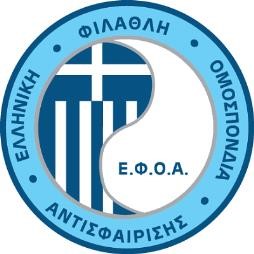 Προκήρυξη Υποβολής Προσφορών Σκοπός : Παγκόσμιο Πρωτάθλημα Αντισφαίρισης – Davis Cup 16-17.09.2023Τόπος διεξαγωγής: Κεντρικό γήπεδο στο Παναθηναϊκό Στάδιο («Στάδιο»)		           Προπονητικό γήπεδο	στον Όμιλο Αντισφαίρισης Αθηνών («ΟΑΑ»)Ημερομηνίες διεξαγωγής: 16-17.09.2023Ημερομηνία ανάρτησης: 14.08.2023Ημερομηνία κατάθεσης προσφορών: 25.08.2023Αντικείμενο :  ΚΑΤΑΣΚΕΥΗ - ΤΟΠΟΘΕΤΗΣΗ ΔΥΟ ΠΡΟΚΑΤΑΣΚΕΥΑΣΜΕΝΩΝ ΓΗΠΕΔΩΝ ΤΕΝΙΣ ΠΡΟΔΙΑΓΡΑΦΩΝ ΤΗΣ ΔΙΕΘΝΟΥΣ ΟΜΟΣΠΟΝΔΙΑΣ ΑΝΤΙΣΦΑΙΡΙΣΗΣ (ITF).  Τα γήπεδα θα κατασκευαστούν – τοποθετηθούν ένα στο Στάδιο επί πλατφόρμας 40Χ22 μέτρων και το άλλο στον ΟΑΑ.Η προσφορά κάθε ενδιαφερομένου πρέπει να περιλαμβάνει τα εξής αναφορικά με την κατασκευή - τοποθέτηση προκατασκευασμένων γηπέδων στο Στάδιο και τον ΟΑΑ:Α. Κατασκευή – τοποθέτηση προκατασκευασμένου γηπέδου στο Στάδιο: 1. Ο ανάδοχος θα κατασκευάσει – τοποθετήσει προκατασκευασμένο γήπεδο τένις στο Στάδιο επί ήδη υφιστάμενης πλατφόρμας διαστάσεων 40x22. Οι εργασίες του αναδόχου που θα περιγράφονται στην προσφορά  περιλαμβάνουν τα εξής: Προμήθεια και μεταφορά στο χώρο του Σταδίου του απαιτούμενου εξοπλισμού (δαπέδου).Συναρμολόγηση – τοποθέτηση του δαπέδου γηπέδου τένις στην ήδη εγκατασταθείσα πλατφόρμα διαστάσεων 22x40 μέτρων κατά τρόπο που δεν θα υφίσταται η οποιαδήποτε υψομετρική διαφορά. Η τοποθέτηση της επιφανείας προκατασκευασμένου γηπέδου τένις περιλαμβάνει τοποθέτηση ξύλινου δαπέδου τεμαχίων 1x2 μέτρων και πάχους 22 χιλιοστών, που δένουν μεταξύ τους (αρσενικό – θηλυκό), τανύζονται στα άκρα με υφασμάτινους ιμάντες για πλήρη επαφή μεταξύ τους και δημιουργίας πλήρους σταθεροποίησής τους. Διαμόρφωση της δημιουργηθείσας επίπεδης ξύλινης επιφάνειας σε προκατασκευασμένο γήπεδο τένις επιφανείας medium (σύμφωνα με τις προδιαγραφές και πιστοποίηση της ITF). Η διαμόρφωση της τοποθετηθείσας επιφανείας σε προκατασκευασμένο γήπεδο τένις επιφανείας medium πραγματοποιείται με επίστρωση κατάλληλων ακρυλικών υλικών που διαμορφώνουν το γήπεδο τένις καθώς και την απαιτουμένη «ταχύτητα – medium» του γηπέδου. Η επιφάνεια του γηπέδου θα περιλαμβάνει συνδυασμό χρώματος μπλε σκούρου με χρώματος μπλε ανοιχτού με λευκή γραμμογράφηση του γηπέδου τένις (μονού - διπλού).Τοποθέτηση ορθοστατών, χωρίς διάνοιξη οπών επί του γηπέδου. Αποσυναρμολόγηση του τοποθετηθέντος γηπέδου και μεταφορά του εκτός των εγκαταστάσεων του Σταδίου. Κάθε άλλη εργασία που δυνατόν να απαιτείται για την δημιουργία – τοποθέτηση του γηπέδου και την προστασία των υφισταμένων δαπέδων – επιφανειών επί των οποίων θα τοποθετηθεί το γήπεδο.    2. Η ολοκλήρωση της κατασκευής – τοποθέτησης στο Στάδιο θα πραγματοποιηθεί μέχρι την 13.9.2023 και η αποσυναρμολόγηση και απομάκρυνση κάθε υλικού μέχρι την 18.9.2023.3. Ο ανάδοχος θα παράσχει επίσης εξειδικευμένο τεχνικό προσωπικό καθόλη τη διάρκεια των αγώνων για άμεση επίλυση οποιουδήποτε προβλήματος. 4. Ο ανάδοχος θα παραδώσει το προκατασκευασμένο γήπεδο τένις που θα πληροί τις προδιαγραφές της ITF σε Επιτροπή της ΕΦΟΑ το αργότερο μέχρι την 13.9.2023. Σε περίπτωση ύπαρξης οποιασδήποτε απόκλισης από τις προδιαγραφές της ITF, δεν θα γίνεται αποδεκτή η παραλαβή του έργου. Β. Κατασκευή – τοποθέτηση προκατασκευασμένου γηπέδου στον ΟΑΑ: 1. Ο ανάδοχος θα κατασκευάσει – τοποθετήσει προκατασκευασμένο γήπεδο τένις στον ΟΑΑ στο χώρο που υφίσταται σήμερα στο κεντρικό χωμάτινο γήπεδο Νο 6 του ΟΑΑ διαστάσεων 40,50 x 22,50. Οι εργασίες του αναδόχου που θα περιγράφονται στην προσφορά  περιλαμβάνουν τα εξής: Έλεγχος από τον ανάδοχο της υφιστάμενης κατάστασης επιπεδοποίησης του γηπέδου. Προμήθεια και μεταφορά στο χώρο του ΟΑΑ του απαιτούμενου εξοπλισμού (δαπέδου).Προμήθεια και τοποθέτηση μεμβράνης – γεωυφάσματος διαστάσεων 22,50 x 40,50 για την προστασία και οριοθέτηση του γηπέδου. Προμήθεια και τοποθέτηση δεύτερης μεμβράνης – γεωυφάσματος διαστάσεων 22,50 x 40,50 σε διασταύρωση της πρώτης μεμβράνης – γεωυφάσματος.  Συναρμολόγηση – τοποθέτηση του δαπέδου γηπέδου τένις στην διαστρωθείσα επιφάνεια με μεμβράνη – γεωύφασμα κατά τρόπο που δεν θα υφίσταται η οποιαδήποτε υψομετρική διαφορά. Η τοποθέτηση της επιφανείας προκατασκευασμένου γηπέδου τένις περιλαμβάνει τοποθέτηση ξύλινου δαπέδου τεμαχίων 1x2 μέτρων και πάχους 22 χιλιοστών, που δένουν μεταξύ τους (αρσενικό – θηλυκό), τανύζονται στα άκρα με υφασμάτινους ιμάντες για πλήρη επαφή μεταξύ τους και δημιουργίας πλήρους σταθεροποίησής τους. Διαμόρφωση της δημιουργηθείσας επίπεδης ξύλινης επιφάνειας σε προκατασκευασμένο γήπεδο τένις επιφανείας medium (σύμφωνα με τις προδιαγραφές και πιστοποίηση της ITF). Η διαμόρφωση της τοποθετηθείσας επιφανείας σε προκατασκευασμένο γήπεδο τένις επιφανείας medium πραγματοποιείται με επίστρωση κατάλληλων ακρυλικών υλικών που διαμορφώνουν το γήπεδο τένις καθώς και την απαιτουμένη «ταχύτητα – medium» του γηπέδου. Η επιφάνεια του γηπέδου θα περιλαμβάνει συνδυασμό χρώματος μπλέ σκούρου με χρώματος μπλέ ανοιχτού με λευκή γραμμογράφηση του γηπέδου τένις (μονού - διπλού).Χρήση των υφισταμένων ορθοστατών, χωρίς διάνοιξη άλλων οπών επί του γηπέδου. Αποσυναρμολόγηση του τοποθετηθέντος γηπέδου και μεταφορά του εκτός των εγκαταστάσεων του ΟΑΑ κατά τρόπο που δεν επέλθει η οποιαδήποτε ζημία στην υφιστάμενη χωμάτινη επιφάνεια του γηπέδου Νο 6. Κάθε άλλη εργασία που δυνατόν να απαιτείται για την δημιουργία – τοποθέτηση του γηπέδου και την προστασία των υφισταμένων δαπέδων – επιφανειών επί των οποίων θα τοποθετηθεί το γήπεδο.    2. Η ολοκλήρωση της κατασκευής – τοποθέτησης στον ΟΑΑ θα πραγματοποιηθεί μέχρι την 8.9.2023 και η αποσυναρμολόγηση και απομάκρυνση κάθε υλικού μέχρι την 18.9.2023.3. Ο ανάδοχος θα παράσχει επίσης εξειδικευμένο τεχνικό προσωπικό για την χρονική περίοδο από 8.9.2023 και μέχρι 17.9.2023 για άμεση επίλυση οποιουδήποτε προβλήματος. 4. Ο ανάδοχος θα παραδώσει το προκατασκευασμένο γήπεδο τένις που θα πληροί τις προδιαγραφές της ITF σε Επιτροπή της ΕΦΟΑ το αργότερο μέχρι την 8.9.2023. Σε περίπτωση ύπαρξης οποιασδήποτε απόκλισης από τις προδιαγραφές της ITF, δεν θα γίνεται αποδεκτή η παραλαβή του έργου. ΣΥΝΑΨΗ ΣΥΜΒΑΣΗΣ - ΤΡΟΠΟΣ ΠΛΗΡΩΜΗΣ  Με τον επιλεγέντα ανάδοχο θα υπογραφεί σχετική σύμβαση, η οποία μεταξύ άλλων θα προβλέπει ότι το συμβατικό αντάλλαγμα θα καταβληθεί ως εξής, με την έκδοση των νομίμων παραστατικών: 35% προκαταβολή, 30% την 31.08.2023 και 35% την 18.09.2023, πλέον ΦΠΑ επί ολοκλήρου του συμβατικού ανταλλάγματος. Το ποσό της τελευταίας καταβολής ποσοστού 35% θα καταβληθεί υπό την προϋπόθεση της έγκαιρης εκπλήρωσης όλων των συμβατικών υποχρεώσεων του αναδόχου.   ΑΞΙΟΛΟΓΗΣΗ ΕΜΠΕΙΡΙΑΣ – ΠΑΡΟΧΗ ΠΑΡΟΜΟΙΩΝ ΥΠΗΡΕΣΙΩΝΓια την επιλογή του αναδόχου στη βάση της πλέον οικονομικής προσφοράς, θα αξιολογηθεί μεταξύ άλλων και ο παράγοντας εμπειρίας και παροχής παρόμοιων υπηρεσιών στο παρελθόν σε αρχαιολογικό χώρο ή σε μεταβυζαντινό χώρο ή σε χώρο νεότερου μνημείου, που προστατεύονται από το ΥΠΠΟ.ΟΙΚΟΝΟΜΙΚΗ ΠΡΟΣΦΟΡΑΗ οικονομική προσφορά κάθε ενδιαφερόμενου υποβάλλεται μέχρι την 25.08.2023 και ώρα 15.00 στα γραφεία της ΕΦΟΑ (υπεύθυνη παραλαβής προσφορών κα Νατάσα Παπαδημητρίου) σε κλειστό σφραγισμένο φάκελλο. Για την παραλαβή κάθε υποβαλλόμενης προσφοράς θα υπογράφεται απόδειξη παραλαβής με την οποία θα πιστοποιείται και η κατάθεση της προσφοράς σε κλειστό σφραγισμένο φάκελο. Σε περίπτωση εκπρόθεσμης υποβολής ή υποβολής προσφοράς με οποιοδήποτε άλλο τρόπο ή υποβολής προσφοράς σε μη κλειστό φάκελο η προσφορά του ενδιαφερομένου απορρίπτεται χωρίς την οποιαδήποτε αξιολόγηση και δεν λαμβάνεται υπόψη. ΕΠΙΦΥΛΑΞΗ: Η ΕΦΟΑ διατηρεί το δικαίωμα μη ολοκλήρωσης ή ακύρωσης της παρούσας προκήρυξης ή ανάκλησης του προκηρυχθέντος διαγωνισμού αζημίως, σε περίπτωση που δεν παρασχεθούν οι απαιτούμενες άδειες τελέσεως του πρωταθλήματος. Επιπρόσθετα, κάθε ενδιαφερόμενος υποχρεούται να συμμορφούται με οποιαδήποτε προϋπόθεση που θα περιλαμβάνεται στη σχετική άδεια τέλεσης των αγώνων.ΔΙΕΥΚΡΙΝΙΣΕΙΣ – ΠΛΗΡΟΦΟΡΙΕΣ:Κάθε ενδιαφερόμενος δύναται να υποβάλει έγγραφα αιτήματα παροχής σχεδίων/διευκρινίσεων / πληροφοριών μέσω σχετικού ηλεκτρονικού μηνύματος στο e-mail info@efoa.gr υπόψη Επιτροπής Υλικού και Προμηθειών. Θα καταβληθεί κάθε δυνατή προσπάθεια για την άμεση παροχή των αιτουμένων διευκρινίσεων – πληροφοριών.   ΕΠΙΣΥΝΑΠΤΟΜΕΝΑ ΣΧΕΔΙΑ Τοπογραφικό διάγραμμα Παναθηναϊκού Σταδίου με υψομετρική αποτύπωση του αγωνιστικού χώρουΓενική διάταξη Παναθηναϊκού Σταδίου με την θέση του γηπέδου τένιςΤομή κατά πλάτος του Παναθηναϊκού ΣταδίουΤοπογραφικό διάγραμμα γηπέδου 6 ΟΑΑ. Η ΕΠΙΤΡΟΠΗ ΥΛΙΚΟΥ & ΠΡΟΜΗΘΕΙΩΝΤΗΣ Ε.Φ.Ο.Α.